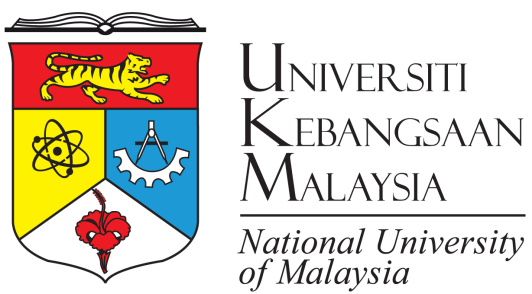 NAMA KURSUS:GGGE 2153 TEKNOLOGI PENDIDIKANTAJUK:PRESTASI DAN KECEMERLANGAN SUKAN SMK TINGGI MELAKATARIKH AKHIR: 17 MEI 2017PENSYARAH PENYELIA:MEJAH MOHD JASMY BIN ABDUL RAHMANNAMA DAN NO MATRIK AHLI :AMIRUL AIMAN BIN AZMI					A156751MUHAMMAD AFNAN BIN ABDUL AZIZI 			A156799MUHAMMAD ALIFF FARHAN BIN ABU SAMAH		A156755MUHAMMAD NAZREEN NA’IM BIN MOHD ZAHARI	A155767MUHAMMAD ASHRAF ZUHRY BIN MAHAT		A152044MOHD IQBAL BIN CHE DAUD				A155978MOHAMAD IZZUDDIN BIN RAZALI			A156757ADLIE BIN AZIZ						A156891AMIRUL HAKIM BIN NAZARUDDIN 			A156752BIL	TAJUK							MUKA SURAT1	PENDAHULUAN							32.	PERNYATAAN MASALAH						43. 	TUJUAN KAJIAN							44.	OBJEKTIF KAJIAN							55.	METODOLOGI KAJIAN						5-66.	DAPATAN KAJIAN							7-247.	PERBINCANGAN							248.	CADANGAN								259.	KESIMPULAN							25-2610.	RUJUKAN								271.PENDAHULUAN Malaysia merupakan salah sebuah negara yang mempunyai mutu sukan yang tinggi dimata dunia. Sukan di negara ini mendapat nama hasil daripada inersiatif yang dilakukan oleh Majlis Sukan Negara Malaysia dalam usaha membangun dan mengekalkan prestasi sukan di Malaysia. Selain daripada maju dalam mutu permainan, sukan di Malaysia juga telah diperkembangkan keupayaannya dengan memasukkan elemen sains di dalam sukan bagi memastikan setiap prestasi atlet berada dalam keadaan baik dan sistematik.Kerajaan juga turut serta dalam membangunkan mutu sukan di negara ini dengan usaha daripada Menteri Belia dan Sukan, Khairy Jamaluddin Abu Bakar dalam mewujudkan program-program pembangunan atlet lantas memperbaiki dan memberi nafas baru dalam usaha melahirkan atlet yang berdaya saing dan mampu mengibarkan cabaran negara pada peringkat antarabangsa.Satu kajian telah dijalankan bagi mengenal pasti tahap prestasi sukan di sekolah. Pengkaji melakukan satu kajian berunsur responden dan temu bual dan kajian ini telah dilakukan di salah sebuah sekolah kluster di Melaka iaitu SMK Tinggi Melaka. Jumlah responden yang diperlukan adalah sebanyak 30 pelajar manakala temu bual pula dilakukan pada seorang guru sukan di sekolah tersebut.Kajian yang dijalankan telah menunjukkan bahawa tahap prestasi atlet di Sekolah Menengah Kebangsaan Tinggi Melaka berada dalam tahap yang memberangsangkan dimana pengkaji telah menerima lebih banyak responden yang positif berbanding responden yang negatif. Bagi kaedah temu bual pula pengkaji menerima input yang menunjukkan bahawa sekolah tersebut bukan sahaja menumpukan pada bidang akademik bahkan bidang kokurikulum seperti sukan juga dititik beratkan oleh pengetua sekolah.2.PENYATAAN MASALAHDalam kajian ini,terdapat beberapa masalah yang telah dikenalpasti dari hasil pemerhatian dan sesi temu bual terhadap guru sukan Sekolah Menengah Kebangsaan Tinggi Melaka.Masalah yang dihadapi di sekolah tersebut diantaranya adalah sekolah tersebut mempunyai padang mini hoki ataupun indoor akan tetapi padang tersebut masih belum dibaiki. Ini menyukarkan pelajar-pelajar sekolah tersebut untuk melakukan latihan hoki dan terpaksa menyewa padang hoki yang sedikit berjauhan dari sekolah tersebut.Hal ini telah dibicarakan oleh guru sukan tersebut terhadap pengetua, akan tetapi masih lagi tergendala. Mengikut majoriti pelajar yang ditemubual secara rambang menyatakan bahawa mereka sangat memerlukan padang tersebut bagi memudahkan mereka untuk menjalani latihan.Selain itu, masalah yang terdapat di sekolah Sekolah Menengah Kebangsaan Tinggi Melaka adalah alatan pum air pada padang hoki yang digunakan untuk membasahkan padang hoki tersebut. Kerosakan pam ini menjadi punca padang hoki tersebut rosak dan kering kerana hanya terdedah dengan matahari dan tidak dibasahkan.Hal ini menyebabkan padang tersebut tidak dapat digunakan dan secara tidak langsung sekolah tersebut tidak mampu untuk menganjurkan sebarang perlawanan.Masalah ini juga dapat mengurangkan minat pelajar untuk menceburi sukan hoki kerana terlalu banyak masalah yang tidak dapat diselesaikan.Jika masalah ini masih tidak dapat ditangani,kebarangkalian sekolah tersebut tidak dapat melahirkan pemain hoki yang ramai dan berkualiti.3.TUJUAN KAJIANPada dasarnya pencapaian atlet sekolah tersebut bertujuan menjana atau mencungkil bakat pelajar untuk terus berjaya dalam mana- mana bidang sukan yang diceburi agar mendapat perhatian ramai guru untuk mewaili sekolah sehingga peringkat seterusnya. Dengan maksud, agar nantinya pelajar mampu menunjukkan prestasi atau pencapaian yang terbaik bagi menjayakan diri sendiri sehingga ke peringkat yang tertinggi dan secara tidak lansung dapat mengharunkan nama baik sekolah tersebut. Tujuan Pemantauan pencapaian atlet di Sekolah Menengah Kebangsaan Tinggi Melaka adalah mengetahui pelajar tentang sukan yang popular di peringkat sekolah seperti sukan hoki, olahraga, bola sepak atau banyak lagi sukan yang dipertandingkan. Malah daripada pertandingan ini guru mampu mengenalpasti pelajar yang berbakat dalam sukan. Selain itu, disiplin adalah satu faktor yang mempengaruhi setiap atlet yang berjaya, bukan sekadar atlet yang memerlukan disiplin malah semua perkara memerlukan disiplin kerana kelakuan yang dilakukan akan dipandang oleh masyarakat sekitar. Disamping itu, kemudahan sukan di sekolah memainkan peranan penting bagi menjayakan atlet sekolah yang cemerlang.  Setiap sekolah harus mempunyai peralatan dan kemudahan asas yang lengkap. Mengikut spesifikasi kemudahan sukan yang dikeluarkan oleh Pihak Kementerian Pelajaran, setiap sekolah diwajibkan mempunyai sekurang-kurangnya satu padang dan gelanggang di setiap sekolah tersebut.4.OBJEKTIF KAJIANKajian ini dijalankan adalah bertujuan untuk mengetahui tentang pencapaian pencapaian atlit di Sekolah Menengah Kebangsaan Tinggi Melaka. Berikut adalah objekitf kajian ini:I.	Mengukur tahap pengetahuan pelajar Sekolah Menengah Kebangsaan Tinggi Melaka tentang sukan.II.	Mengkaji faktor faktor yang mempengaruhi pencapaian atlit Sekolah Menengah Tinggi Melaka.III.	Mengenal pasti mengenai kemudahan sukan yang terdapat di Sekolah Tinggi Melaka.5. METODOLOGI KAJIAN5.1  KAEDAH KAJIANKaedah yang digunakan dalam kajian ini berbentuk kuatitatif kerana analisa data yang diperlukan adalah lebih dipercayai dan dapat dibuktikan kesasihan. Kajian ini menggunakan kaedah responden sebagai sumber utama dalam mendapatkan data dan ianya merupakan perkara yang terpenting dalam kajian ini. Temu bual ini digunakan untuk mengetahui pandangan sesorang dengan menggunakan soalan bebas-jawab (terbuka). Di samping itu, pengkaji juga telah melakukan kaedah kajian lain yang berbentuk temubual dimana pengkaji telah membuat temubual di salah sebuah sekolah di Melaka, iaitu Sekolah Menengah Kebangsaan Tinggi Melaka. PENSAMPELAN Bagi melaksanakan kajian ini, pengkaji telah menggunakan 30 orang responden untuk menilai kecermerlangan atlet SMK Tinggi Melaka. pengkaji telah 30 orang responden  daripada berlainan status,. Mereka juga telah memberikan perbagai pendapat dan bersetuju dengan soalan-soalan yang diberikan.Pilihan soalan temubual dalam kajian ini adalah jenis soalan berfikir iaitu menggunakan kaedah temubual mendalam. Soal selidik yang baik akan menepati objektif yang dikehendaki, memperoleh maklumat yang paling tepat dan lengkap serta dapat mencapai tujuan sebenar kajian dengan perbelanjaan yang sederhana.5.3  INSTRUMEN KAJIANBagi instrumen kajian, pengkaji telah menggunakan kaedah temu bual dengan menggunakan soalan bebas-jawab atau lebih dikenali sebagai soalan terbuka. Soalan yang ditujukan adalah lebih kepada pendapat dimana pengkaji ingin melihat pendapat pemain mengenai keberkesanan produk ini.Disamping itu, pengkaji juga telah menggunakan kaedah soal selidik di mana, penggunaan soal selidik dapat memberikan persempelan yang lebih tepat. Instrument ini juga hanya memerlukan peralatan kertas dan pensil yang lebih ekonomi dan menjimatkan masa untuk kerja-kerja pengumpulan data6.DAPATAN KAJIANBahagian ini membincangkan analisis data dan memaparkan hasil kajian yang telah di kumpul melalui borang soal selidik yang diedarkan kepada pelajar di Sekolah Menengah Kebangsaan Tinggi Melaka. Hasil dapatan kajian ditunjukkan dengan menggunakan graf bar.Bahagian A : Demografi Berdasarkan rajah di atas, jumlah responden lelaki adalah lebih besar berbanding perempuan. Seramai 20 orang responden adalah pelajar lelaki  dan 10  orang responden adalah pelajar perempuan.Berdasrkan graf di atas, kajian yang kami jalankan meliputi responden dalam linkungan peringkat umur 15 tahum, 16 tahun, 17 tahun dan 18 tahun.Target kaum responden untuk kajian ini adalah kaum melayu sahaja seramai 30 responden. Namun demikian atas sebab-sebab tertentu responden untuk kajian ini adalah terdiri daripada kaum melayu sahaja. Berdasarkan rajah di atas, jumlah responden paling ramai adalah sukan hoki iaitu seramai 10 orang berbanding sukan lain seperti bola sepak dan olahraga seramai 8 orang manakala lain lain sukan seramai 4 orang responden. BAHAGIAN B : PENGETAHUAN PELAJAR TENTANG SUKANSoalan 1 : Saya mempunyai ilmu pengetahuan dalam semua sukan.Berdasar rajah 1, 8 orang pelajar neutral terhadap mempunyai ilmu pengetahuan dalam semua sukan,7 orang pelajar tidak setuju, 7 orang pelajar setuju terhadap mempunyai ilmu pengetahuan dalam semua sukan, 5 orang pelajar sangat tidak setuju dan 3 pelajar yang sangat setuju terhadap mempunyai ilmu pengetahuan dalam semua sukan.Soalan 2 : Saya mempelajari tentang sukan melalui media massa.Berdasarkan rajah 2, 8 orang pelajar setuju terhadap mempelajari tentang sukan melalui media massa, 7 orang pelajar neutral, 6 orang pelajar sangat tidak setuju terhadap mempelajari tentang sukan melalui media massa, 5 orang pelajar tidak setuju dan 4 pelajar yang sangat setuju terhadap terhadap mempelajari tentang sukan melalui media massa.Soalan 3 : Saya sering mengambil tahu prestasi sukan sekolah.Berdasarkan rajah 3, 8 orang pelajar setuju bahawa sering mengambil tahu prestasi sukan sekolah, manakala 7 orang pelajar sangat setuju bahawa sering mengambil tahu prestasi sukan sekolah, 6 orang pelajar neutral, 5 orang pelajar sangat tidak setuju dan 4 orang pelajar yang tidak setuju bahawa sering mengambil tahu prestasi sukan sekolah.Soalan 4 : saya mengetahui setiap sukan yang dipertandingkanBerdasarkan rajah 4, 8 orang pelajar setuju mengetahui setiap sukan yang dipertandingkan, manakala 7 orang pelajar tidak mengetahui setiap sukan yang dipertandingkan, 6 orang pelajar neutral dan 6 orang pelajar sangat tidak setuju mengetahui setiap sukan yang dipertandingkan dan 3 orang pelajar yang sangat setuju mengetahui setiap sukan yang dipertandingkanSoalan 5 : Sekolah mewajibkan saya mengikuti program 1murid 1sukan.Berdasarkan rajah 5, 12 orang pelajar sangat setuju terhadap sekolah mewajibkan pelajar mengikuti program 1murid 1sukan, 10 orang pelajar setuju, manakala 5 orang pelajar neutral dan 3 orang pelajar tidak setuju terhadap sekolah mewajibkan pelajar mengikuti program 1murid 1sukan  dan tiada pelajar yang sangat tidak setuju terhadap sekolah mewajibkan pelajar mengikuti program 1murid 1sukan. Soalan 6 : saya mempelajari tentang sukan dalam matapelajaran pendidikan jasmani.Berdasarkan rajah 6, 13 orang pelajar setuju mempelajari tentang sukan dalam matapeljaran pendidikan jasmani. Manakala 12 orang pelajar sangat setuju, 5 orang pelajar neutral mempelajari tentang sukan dalam matapeljaran pendidikan jasmani dan tiada pelajar tidak setuuju pelajar dan sangat tidak setuju mempelajari tentang sukan dalam matapeljaran pendidikan jasmani.Soalan 7 : Guru menitik berat aspek sukan dalam pegajaran dan pembelajaran.Berdasarkan rajah 7, 8 orang pelajar setuju terhadap guru menitik berat aspek sukan dalam pengajaran dan pembelajaran, 7 orang pelajar neutral, 6 orang pelajar tidak setuju terhadap guru menitik berat aspek sukan dalam pengajaran dan pembelajaran, manakala 5 orang sangat setuju dan 4 orang pelajar sangat tidak setuju terhadap guru menitik berat aspek sukan dalam pengajaran dan pembelajaran.Soalan 8 : Saya mempunyai pasukan kegemaran dalam sesuatu sukan.Berdasarkan rajah 8, 8 orang pelajar setuju bahawa mempunyai pasukan kegemaran dalam sesuatu sukan, 7 orang pelajar neutral, 6 orang pelajar tidak setuju bahawa mempunyai pasukan kegemaran dalam sesuatu sukan, manakala 6 orang sangat tidak setuju dan 3 orang pelajar sangat setuju bahawa mempunyai pasukan kegemaran dalam sesuatu sukan.Soalan 9 : saya sering bercerita mengenai isu – isu sukan bersama keluarga.Berdasarkan rajah 9, 9 orang pelajar neutral bahawa sering bercerita mengenai isu – isu sukan bersama keluarga , 7 orang pelajar tidak setuju, 6 orang pelajar sangat tidak setuju bahawa sering bercerita mengenai isu – isu sukan bersama keluarga , manakala 5 orang setuju dan 3 orang pelajar sangat setuju bahawa sering bercerita mengenai isu – isu sukan bersama keluarga.Soalan 10 : Saya mengambil bahagian dalam acara yang dipertandingkan dalam sukan sekolah.Berdasarkan rajah 10, 9 orang pelajar tidak setuju dengan mengambil bahagian dalam acara yang dipertandingkan dalam sukan sekolah , 7 orang pelajar sangat tidak setuju, 6 orang pelajar neutral dengan mengambil bahagian dalam acara yang dipertandingkan dalam sukan sekolah, manakala 5 orang setuju dan 3 orang pelajar sangat setuju dengan mengambil bahagian dalam acara yang dipertandingkan dalam sukan sekolah.BAHAGIAN C : FAKTOR PENCAPAIAN ATETSoalan 1 : Saya seorang atlit yang berdisiplinBerdasarkan rajah 11, 20 orang pelajar neutral tentang seorang atlet yang berdisiplin. Manakala 8 orang pelajar setuju, 5 orang pelajar sangat tidak setuju dan sangat setuju tentang seorang atlet yang berdisiplin dan 3orang pelajar tidak setuuju tentang seorang atlet yang berdisiplin.Soalan 2 : Saya seorang yang bermotivasi dalam sukanBerdasarkan rajah 12, 9 orang pelajar neutral terhadap seorang yang bermotivasi dalam sukan, 7 orang pelajar setuju, 6 orang pelajar tidak setuju terhadap seorang yang bermotivasi dalam sukan, manakala 5 orang pelajar sangat setuju dan 3 orang pelajar sangat tidak setuju terhadap seorang yang bermotivasi dalam sukan.Soalan 3 : Saya mendapat sokongan daripada ibu bapa untuk bersukanBerdasarkan rajah 13, 9 orang pelajar setuju tentang mendapat sokongan daripada ibu bapa untuk bersukan , 6 orang pelajar sangat tidak setuju, 6 orang pelajarsangat setuju tentang mendapat sokongan daripada ibu bapa untuk bersukan, manakala 4 orang neutral dan 5 orang pelajar sangat tidak setuju tentang mendapat sokongan daripada ibu bapa untuk bersukan.Soalan 4 : Saya menjaga setiap pemakanan yang diambil bagi mengekalkan prestasiBerdasarkan rajah 14, 12 orang pelajar setuju dengan menjaga setiap pemakanan yang diambil bagi mengekalkan prestasi , 7 orang pelajar tidak setuju, 6 orang pelajar tidak setuju dengan menjaga setiap pemakanan yang diambil bagi mengekalkan prestasi, manakala 3 orang pelajar sangat tidak setuju dan 2 orang pelajar sangat setuju dengan menjaga setiap pemakanan yang diambil bagi mengekalkan prestasi.Soalan 5 : Saya melakukan latihan lebih daripada tiga hariBerdasarkan rajah 15, 9 orang pelajar setuju terhadap melakukan latihan lebih daripada tiga hari, 8 orang pelajar neutral, 7 orang pelajar tidak setuju terhadap melakukan latihan lebih daripada tiga hari, manakala 4 orang pelajar sangat tidak setuju dan 2 orang pelajar sangat setuju terhadap melakukan latihan lebih daripada tiga hari.Soalan 6 : Saya dilatih oleh jurulatih yang bertauliahBerdasarkan rajah 16, 10 orang pelajar setuju terhadap dilatih oleh jurulatih yang bertauliah, 8 orang pelajar neutral, 5 orang pelajar sangat setuju terhadap dilatih oleh jurulatih yang bertauliah, 4 orang pelajar tidak setuju terhadap dilatih oleh jurulatih yang bertauliah, manakala 3 orang pelajar sangat tidak setuju terhadap dilatih oleh jurulatih yang bertauliah.Soalan 7 : Saya mempunyai kelengkapan sukan yang lengkapBerdasarkan rajah 17, 9 orang pelajar neutral terhadap kelengkapan sukan yang lengkap , 8 orang pelajar tidak setuju, 5 orang pelajar sangat tidak setuju terhadap kelengkapan sukan yang lengkap, manakala 5 orang setuju dan 3 orang pelajar sangat setuju terhadap kelengkapan sukan yang lengkap.Soalan 8 : saya menggunakan teknologi untuk meningkatkan lagi prestasiBerdasarkan rajah 18, 13 orang pelajar neutral terhadap penggunaan teknologi untuk meningkatkan lagi prestasi , 10 orang pelajar tidak setuju, 4 orang pelajar sangat tidak setuju terhadap penggunaan teknologi untuk meningkatkan lagi prestasi, manakala 2 orang setuju dan 1 orang pelajar sangat setuju terhadap penggunaan teknologi untuk meningkatkan lagi prestasi.Soalan 9 : Saya mempunyai ahli pasukan yang mampu memberi kerjasama dalam sukanBerdasarkan rajah 19, 14 orang pelajar neutral bahawa mempunyai ahli pasukan yang mampu memberi kerjasama dalam sukan,7 orang pelajar tidak setuju, 4 orang pelajar sangat tidak setuju bahawa mempunyai ahli pasukan yang mampu memberi kerjasama dalam sukan, manakala 3 orang setuju dan 2 orang pelajar sangat setuju bahawa mempunyai ahli pasukan yang mampu memberi kerjasama dalam sukan.Soalan 10 : Saya sentiasa memberi perhatian semasa sesi latihan berlangsung.Berdasarkan rajah 20, 11 orang pelajar neutral bahawa sentiasa memberi perhatian semasa sesi latihan berlangsung, 8 orang pelajar setuju, 6 orang pelajar tidak setuju bahawa sentiasa memberi perhatian semasa sesi latihan berlangsung, manakala 3 orang sangat setuju dan 2 orang pelajar sangat tidak setuju bahawa sentiasa memberi perhatian semasa sesi latihan berlangsung.BAHAGIAN D : KEMUDAHAN SUKAN DI SEKOLAHSoalan 1 : Pihak sekolah memerlukan menyediakan fasiliti atau kemudahan sukan yang lengkapBerdasarkan rajah 21, 11 orang pelajar setuju tentang pihak sekolah memerlukan menyediakan fasiliti atau kemudahan sukan yang lengkap, 8 orang pelajar sangat setuju, 5 orang pelajar neutral tentang pihak sekolah memerlukan menyediakan fasiliti atau kemudahan sukan yang lengkap, manakala 4 orang tidak setuju dan 2 orang pelajar sangat tidak setuju tentang pihak sekolah memerlukan menyediakan fasiliti atau kemudahan sukan yang lengkap.Soalan 2 : Terdapat kemudahan sukan sekurang-kurangnya 1 padang dan 1 gelanggang di sekolahBerdasarkan rajah 22, 9 orang pelajar sangat setuju dengan terdapat kemudahan sukan sekurang-kurangnya 1 padang dan 1 gelanggang di sekolah , 8 orang pelajar setuju, 7 orang pelajar neutral dengan terdapat kemudahan sukan sekurang-kurangnya 1 padang dan 1 gelanggang di sekolah, manakala 4 orang tidak setuju dan 2 orang pelajar sangat tidak setujuSoalan 3 : Peralatan yang terdapat di stor sukan mengcukupi mengikut bilangan pelajarBerdasarkan rajah 23, 12 orang pelajar tidak setuju dengan peralatan yang terdapat di stor sukan mengcukupi mengikut bilangan pelajar , 8 orang pelajar sangat tidak setuju dengan peralatan yang terdapat di stor sukan mengcukupi mengikut bilangan pelajar, 6 orang pelajar neutral manakala 3 orang  setuju dan 1 orang pelajar sangat  setuju dengan peralatan yang terdapat di stor sukan mengcukupi mengikut bilangan pelajar.Soalan 4 : Sekolah seharusnya mempunyai guru sukan atau jurulatih yang mempunyai pengetahuan sukan yang tinggiBerdasarkan rajah 24, 16 orang pelajar  setuju terhadap sekolah seharusnya mempunyai guru sukan atau jurulatih yang mempunyai pengetahuan sukan yang tinggi, 7 orang pelajar sangat setuju terhadap sekolah seharusnya mempunyai guru sukan atau jurulatih yang mempunyai pengetahuan sukan yang tinggi, 5 orang pelajar neutral, manakala 2 orang pelajar tidak  setuju dan tiada pelajar sangat tidak setuju terhadap sekolah seharusnya mempunyai guru sukan atau jurulatih yang mempunyai pengetahuan sukan yang tinggi .Soalan 5 : Pihak sekolah perlu mengambil berat tentang atlet di sekolah supaya dapat meningkat motivasi atletBerdasarkan rajah 25, 11 orang pelajar  setuju terhadap pihak sekolah perlu mengambil berat tentang atlet di sekolah supaya dapat meningkat motivasi atlet, 10 orang pelajar neutral terhadap pihak sekolah perlu mengambil berat tentang atlet di sekolah supaya dapat meningkat motivasi atlet, 6 orang pelajar sangat setujul, manakala 3 orang pelajar tidak  setuju dan tiada pelajar sangat tidak setuju terhadap pihak sekolah perlu mengambil berat tentang atlet di sekolah supaya dapat meningkat motivasi atlet.Soalan 6 : Peralatan sukan yang rosak digantikan dengan peralatan baru yang baik dan selamatBerdasarkan rajah 26, 14 orang pelajar  setuju terhadap peralatan sukan yang rosak digantikan dengan peralatan baru yang baik dan selamat, 6 orang pelajar neutral terhadap terhadap peralatan sukan yang rosak digantikan dengan peralatan baru yang baik dan selamat, 6 orang pelajar sangat setuju, manakala 3 orang pelajar tidak  setuju dan 1 orang pelajar sangat tidak setuju terhadap peralatan sukan yang rosak digantikan dengan peralatan baru yang baik dan selamat.Soalan 7 : Kawasan padang yang luas dan sesuai digunakan untuk menjalani sesi pembelajaranBerdasarkan rajah 27, 11 orang pelajar  setuju terhadap kawasan padang yang luas dan sesuai digunakan untuk menjalani sesi pembelajaran, 9 orang pelajar sangat setuju terhadap kawasan padang yang luas dan sesuai digunakan untuk menjalani sesi pembelajaran, 6 orang pelajar neutral, manakala 3 orang pelajar tidak  setuju dan 1 orang pelajar sangat tidak setuju terhadap kawasan padang yang luas dan sesuai digunakan untuk menjalani sesi pembelajaran.Soalan 8 : Kemudahan seperti padang berada didalam keadaan yang kondusif dan baikBerdasarkan rajah 28, 10 orang pelajar  setuju terhadap kemudahan seperti padang berada didalam keadaan yang kondusif dan baik, 8 orang pelajar neutral terhadap terhadap kemudahan seperti padang berada didalam keadaan yang kondusif dan baik, 6 orang pelajar sangat setuju, manakala 4 orang pelajar tidak  setuju dan 2 orang pelajar sangat tidak setuju terhadap kemudahan seperti padang berada didalam keadaan yang kondusif dan baik.Soalan 9 : Kemudahan sukan dilengkapi dengan ciri – ciri keselamatan yang selamatBerdasarkan rajah 29, 12 orang pelajar  setuju terhadap kemudahan sukan dilengkapi dengan ciri – ciri keselamatan yang selamat, 6 orang pelajar tidak setuju terhadap terhadap kemudahan sukan dilengkapi dengan ciri – ciri keselamatan yang selamat, 5 orang pelajar sangat setuju, manakala 4 orang pelajar neutral dan 3 orang pelajar sangat tidak setuju terhadap kemudahan sukan dilengkapi dengan ciri – ciri keselamatan yang selamat.Soalan 10 : Sekolah mempunyai kemudahan rawatan bagi meraat para atlet yang mengalami kecederaan Berdasarkan rajah 30, 9 orang pelajar  neutral terhadap sekolah mempunyai kemudahan rawatan bagi meraat para atlet yang mengalami kecederaan, 8 orang pelajar tidak setuju terhadap terhadap sekolah mempunyai kemudahan rawatan bagi meraat para atlet yang mengalami kecederaan, 7 orang pelajar setuju, manakala 4 orang pelajar sangat setuju dan 2 orang pelajar sangat tidak setuju terhadap sekolah mempunyai kemudahan rawatan bagi meraat para atlet yang mengalami kecederaan.7.PERBINCANGAN DAN SARANANMelalui hasil perbincangan kajian ini telah memenuhi objektif kajian dan menjawab persoalan kajian. Dapatan kajian mendapati bahawa kesemua atlet mengatakan pencapaian sukan dan akademik perlu seiring. Hal ini menunjukkan bahawa semua atlet sedar akan tanggungjawab mereka sebagai seorang pelajar walaupun sibuk bermain sukan. Namun, ramai yang tidak setuju bahawa pretasi akademik mempengaruhi pencapaian sukan. Semua pencapaian tidak kira akademik mahupun sukan itu bergantung atas usaha gigih mereka dan komitmen mereka terhadap tugas tersebut.Sebagai saranannya, pihak berwajib haruslah menjaga kebajikan atlet dengan menyediakan kelas imbuhan bagi mereka yang tidak dapat hadir ke kelas kerana mewakili sekolah dalam sukan. Hal ini bagi memastikan para atlet tersebut tidak ketinggalan dalam pelajaran. Manakala saranan yang kedua, pihak sekolah perlulah memberi penghargaan kepada atlet yang telah mengharumkan nama Sekolah Menengah Kebangsaan Tinggi Melaka dan memberi anugerah kepada mereka yang cemerlang dalam akademik. Hal ini akan menimbulkan semangat dalam kalangan atlet tersebut untuk berusaha dengan lebih gigih pada masa akan dating.Akhir sekali, atlet itu sendiri harus mempunyai motivasi yang tinggi. Mereka harus sedar bahawa akademik dan sukan mempunyai kelebihan tersendiri. Jadi, mereka haruslah bijak dalam membahagikan masa untuk belajar dan bersukan8.CADANGANPengkaji telah meneliti dan mengetahui bahawa terdapat beberapa masalah yang dialami oleh pelajar dan guru semasa mengendalikan sukan disekolah. Oleh yang demikian, pengkaji telah berbincang dan bersetuju dengan memberi beberapa cadangan penambahbaikkan yang boleh diguna pakai oleh pihak sekolah. Antaranya ialah pengkaji mencadangkan agar pihak sekolah memohon bantuan daripada Badan bukan Kerajaan (NGO) dalam menyumbang khidmat membantu menyelesaikan masalah padang hoki yang mengalami kerosakan.Selain itu, cadangan yang diketengahkan oleh pengkaji ialah menerusi tahap prestasi atlet di SMK Tinggi Melaka di mana tahap pencapaian sukan di sekolah ini telah menurun sejak beberapa tahun. Pengkaji telah mencadangkan untuk melantik jurulatih-jurulatih luar yang lebih berpengalaman dalam membantu meningkat prestasi atlet dan secara tidak langsung dapat meningkatkan dan mengekalkan tahap pencapaian sukan di SMK Tinggi Melaka.Seterusnya, guru bertanggungjawab mewujudkan program-program yang membolehkan pelajar menonjolkan diri mereka mengenai sukan yang mereka gemari. Untuk mewujudkan program sedemikian, guru perlulah menyediakan peralatan-peralatan sukan yang mencukupi untuk pelajar menggunakannya. Guru perlulah memastikan setiap peralatan dibaiki dan menambah peralatan sukan yang baharu dan selamat agar para pelajar dapat menggunakan dengan keadaan yang selamat.9.KESIMPULAN Kesimpulannya, pencapaian bagi sesebuah sekolah amatlah penting di mana ia tidak di ukur dengan pencapaian akademik sahaja namun ia juga turut di lihat dari segi aspek pencapaian sesebuah sekolah. Kami telah melakukan temubual guru di sebuah sekolah yang tertua di negeri bersejarah iaitu negeri Melaka dan sekolah tersebut ialah Sekolah Menengah Kebangsaan Tinggi Melaka. Selaian itu,kehadiran kami di sambut baik oleh guru yang bakal kami temu bual untuk bertanyakan maklumat berkaitan pencapaian  atlit sekolah berkenaan.Kami juga telah melakukan beberapa analisis terhadap  atlit sukan dan juga kepada pelajar biasa sekolah berkenaan dengan membuat responden iaitu dapatan kajian.Dapatan kajian kami menunjukkan beberapa hasil yang amat memberangsangkan dari para pelajar sekolah dari umur 13 hingga 18 tahun.Sekolah berkenaan juga turut menyediakan tempat bagi para pelajar tingkatan enam.Hasil dapatan kajian kami menunjukkan pendapat dan responden yang berbeza dari aspek kemudahan,jurulatih dan juga pemilihan para atlit yang akan mewakili sekolah dalam sukan yang diceburi.Ia menunjukkan atlit yang berbeza pendapat dan juga bakat.Tuntasnya,sukan juga merupakan aspek yang bergitu penting di dalam membangunkan sukan di dalam Negara bagi membuka mata dunia akan adanya para atlit dari Malaysia yang dapat mengharumkan nama Negara di mata dunia.Oleh itu,ia perlulah diterapkan dari awal lagi tidak kiralah ia bermula dari sekolah rendah mahupun sekolah menengah.Pihak sekolah juga haruslah mengambil serius di dalam kokurikulum sekolah bagi memastikan para pelajar hanya tidak menumpukan kepada akademik sahaja.Kami juga berterima kasih terhadap pihak Sekolah Tinggi Melaka yang membenarkan kami membuat kajian atau mencari maklumat bagi menyiapkan kerja yang di berikan oleh pengajar kepada kami iaitu Pencapaian tertinggi atlit dari prestasi,pencapaian di Sekolah Tinggi Melaka.10. RUJUKANClive Brewer. 2014 . Athletic Movement Skills Training For Sports Performance. Kindie EditionDouglas N. Graham. 2008, Nutrition and Athletic Performance. Food ‘n’ Sprots PressDan Lewindon. 2004, High Performance Training For Sports. Human Kinetic